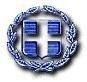 ΕΛΛΗΝΙΚΗ ΔΗΜΟΚΡΑΤΙΑ                         ΝΟΜΟΣ ΘΕΣΣΑΛΟΝΙΚΗΣ                                     Σίνδος : 16-11-2016ΔΗΜΟΤΙΚΗ                                                               Αρ.Πρωτ. : 330ΚΟΙΝΩΦΕΛΗΣ ΕΠΙΧΕΙΡΗΣΗΔΗΜΟΥ ΔΕΛΤΑ (ΔΗ.Κ.Ε.ΔΗ.Δ.)ΤΗΛ. & FAX : 2310/795-130e-mail: kekadexedoros@gmail.ΑΝΑΚΟΙΝΩΣΗΓΙΑ ΤΗΝ ΠΡΟΣΛΗΨΗ ΠΡΟΣΩΠΙΚΟΥ ΜΕ ΣΥΜΒΑΣΗ ΕΡΓΑΣΙΑΣΙΔΙΩΤΙΚΟΥ ΔΙΚΑΙΟΥ ΟΡΙΣΜΕΝΟΥ ΧΡΟΝΟΥΗ Δημοτική Κοινωφελής Επιχείρηση Δήμου Δέλτα, ως φορέας υλοποίησης των προγραμμάτων Μαζικού Αθλητισμού, που θα πραγματοποιηθούν στο Δήμο Δέλτα, για την περίοδο 2016-2017 με τη συνεργασία της Γενικής Γραμματείας Αθλητισμού (Γ.Γ.Α.) του Υπουργείου Πολιτισμού και Αθλητισμού θα προσλάβει έξι καθηγητές  Φυσικής Αγωγής, με σύμβαση εργασίας ιδιωτικού δικαίου ορισμένου χρόνου και με ωρομίσθια αποζημίωση.Οι υποψήφιοι πρέπει να έχουν ηλικία 23-60 ετών.Οι υποψήφιοι δεν πρέπει να έχουν κώλυμα κατά το άρθρο 22 του υπαλληλικού κώδικα (καταδίκη, υποδικία, δικαστική αντίληψη, δικαστική απαγόρευση).Οι ενδιαφερόμενοι πρέπει να υποβάλλουν αίτηση (εντός δέκα ημερολογιακών ημερών από την τελευταία ημέρα δημοσίευσης της παρούσας στον τοπικό τύπο)  στα γραφεία της Δημοτικής Κοινωφελούς Επιχείρησης Δήμου Δέλτα. Πληροφορίες στο τηλ. : 2310795130Η επιλογή θα γίνει σύμφωνα με την μοριοδότηση της Γενικής Γραμματείας Αθλητισμού (Γ.Γ.Α.).ΑΠΑΡΑΙΤΗΤΑ ΔΙΚΑΙΟΛΟΓΗΤΙΚΑ:Οι ενδιαφερόμενοι Π.Φ.Α που επιθυμούν να απασχοληθούν στα Π.Α.γ.Ο., υποβάλλουν αίτηση στο φορέα υλοποίησης. Η αίτηση θα πρέπει να συνοδεύεται από :Βιογραφικό σημείωμα που να αναφέρεται στην προϋπηρεσία στα προγράμματα, στην επιμόρφωση μέσω σεμιναρίων, στην απόκτηση άλλου πτυχίου ή μεταπτυχιακού τίτλου ή ειδικότητας κ.λπ.Υπεύθυνη δήλωση του Ν.1599/1986 ότι τα στοιχεία που αναφέρονται στην αίτηση και στο βιογραφικό σημείωμα είναι αληθή.Φωτοτυπία πτυχίου Φυσικής Αγωγής, ειδικότητας, μεταπτυχιακού τίτλου ήδιδακτορικού διπλώματος ή ισότιμου τίτλου σπουδών της αλλοδαπής αναγνωρισμένου στην Ελλάδα.Φωτοτυπία της αστυνομικής ταυτότητας.Πιστοποιητικό οικογενειακής κατάστασης.Βεβαίωση του Δήμου περί μονίμου κατοικίας.Βεβαίωση του ΟΑΕΔ ότι είναι άνεργος.Έγγραφα που αποδεικνύουν προϋπηρεσία, όπως: Βεβαιώσεις ή άλλα αποδεικτικά στοιχεία του κυρίου φορέα ασφαλιστικής κάλυψης (μισθολογικές καταστάσεις Ι.Κ.Α. ή άλλων ασφαλιστικών ταμείων) ή βεβαιώσεις ή άλλα αποδεικτικά στοιχεία φορολογικού χαρακτήρα (αποδείξεις παροχής υπηρεσιών, κ.λπ.) ή πιστοποιητικά προϋπηρεσίας θεωρημένα από την Επιθεώρηση Εργασίας και δικαιολογητικά που να αποδεικνύουν όσα αναφέρονται στο βιογραφικό σημείωμα και τα οποία αποτέλεσαν κριτήριο επιλογής.Έγγραφα που αποδεικνύουν την ιδιότητα του πολυτέκνου ή του γονέα μονογονεϊκής οικογένειας σύμφωνα με την ισχύουσα νομοθεσία.Η ΠΡΟΕΔΡΟΣ ΤΟΥ Δ.Σ.                                                                          ΜΠΑΛΟΓΙΑΝΝΗ ΕΛΕΝΗΕΙΔΙΚΟΤΗΤΑΑΡΙΘΜΟΣΕΙΔΙΚΑ ΤΥΠΙΚΑ ΠΡΟΣΟΝΤΑΚαθηγητές Φυσικής Αγωγής6Πτυχιούχοι Φυσικής Αγωγής